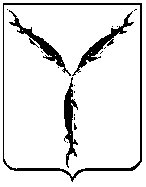 САРАТОВСКАЯ   ГОРОДСКАЯ   ДУМА РЕШЕНИЕ28.03.2019 № 48-358г. СаратовО  внесении  изменений  в  решение  Саратовской  городской  Думы   от  30.09.2010              № 55-653 «Об установлении процедуры предоставления в прокуратуру города   Саратова для соответствующей проверки принятых нормативных правовых актов органами муниципального образования «Город Саратов»В соответствии со статьей 24 Устава муниципального образования «Город Саратов»Саратовская городская ДумаРЕШИЛА:1. Внести в решение Саратовской городской Думы от 30.09.2010 № 55-653 «Об установлении процедуры предоставления в прокуратуру города Саратова для соответствующей проверки принятых нормативных правовых актов органами муниципального образования «Город Саратов» следующие изменения:1.1. В пункте 2 слова «глава администрации муниципального образования «Город Саратов» заменить словами «глава муниципального образования «Город Саратов» в соответствующих падежах.1.2. В пункте 3 слова «глава муниципального образования «Город Саратов» заменить словами «председатель Саратовской городской Думы» в соответствующих падежах.1.3. По тексту решения слова «не позднее 5 рабочих дней» заменить словами «не позднее 10 дней».2. Настоящее решение вступает в силу со дня его официального опубликования.Председатель Саратовской городской Думы                                                                 В.В. Малетин